МУНИЦИПАЛЬНОЕ БЮДЖЕТНОЕ УЧРЕЖДЕНИЕ КУЛЬТУРЫ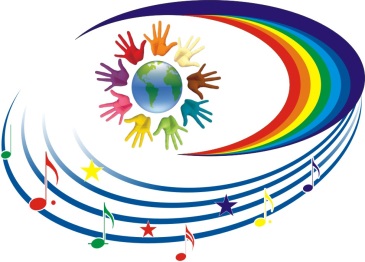 НАТАЛЬИНСКОГО МУНИЦИПАЛЬНОГО ОБРАЗОВАНИЯБАЛАКОВСКОГО МУНИЦИПАЛЬНОГО РАЙОНАСАРАТОВСКОЙ ОБЛАСТИ«НАТАЛЬИНСКИЙ ЦЕНТР КУЛЬТУРЫ»413801 с.Натальино, Балаковского района, Саратовской области, ул. Карла Маркса, д.21Утверждаю:Директор МБУК «Натальинский ЦК»Е.А.ОрощукСводный план культурно – массовых мероприятий МБУК «Натальинский ЦК», посвященных Дню памяти жертв политический репрессий.№Наименование мероприятияДата, время, место проведенияОтветственныйп.Новониколаевскийп.Новониколаевскийп.Новониколаевскийп.Новониколаевский1Тематический онлайн-час«Без вины виноватые»30.1011:00онлайнКосолапкина А. П.2Фотовыставка“Политический террор”30.1013:00онлайнКосолапкина А. П.п. Грачип. Грачип. Грачип. Грачи3Онлайн – час истории «Горькой памяти слеза» 30.10. 16:00Грачевский ДКМессенджер WhatsAppВласенко О.А.п.Головановскийп.Головановскийп.Головановскийп.Головановский4Онлайн  презентация "Судьбы людей в годы политических репрессий"30.10.11:00Карташова Н.В.с. Матвеевкас. Матвеевкас. Матвеевкас. Матвеевка5Информационная выставка «День памяти жертв политических репрессий»19.10. – 31.10.СДКЕрмолаева В.А.6Информационный час «Без вины виноватые»30.10.10:00СОШБирюкова Е.В.7Информационный видеоролик «День памяти жертв политических репрессий»30.10.Группы в соц. сетяхЕлшина А.А.с.Николевкас.Николевкас.Николевкас.Николевка8Час истории «День памяти жертв политических репрессий».30.10.14.00.Школа Волгина А.Ю.п.Николевскийп.Николевскийп.Николевскийп.Николевский9Тематическая программа день памяти жертв политических репрессий «О прошлом, для будущего» 30.10.11:00Леончик Н.П.с.Подсосенкис.Подсосенкис.Подсосенкис.Подсосенки10Онлайн-беседа, посвященная памяти жертв политических репрессий «Узникам ГУЛАГА посвящается…» 30.10. 16:00Андреева Е.Нс.Старая Медынкас.Старая Медынкас.Старая Медынкас.Старая Медынка11Тематическая беседа через онлайн «День памяти жертвам политической репрессии»30.10.14:00Тихомирова В.Вс.Хлебновкас.Хлебновкас.Хлебновкас.Хлебновка12Экскурсия в Комнату боевой и трудовой Славы «Торжество правды»30.10.12:00 Сливина И.Н.13Беседа с родственниками репрессированного жителя с. Хлебновка Трушина В.П.Просмотр презентации. «Реабилитирован правдой»30.10.14:00 Сливина И.Н.с.Андреевкас.Андреевкас.Андреевкас.Андреевка14Информационные стенды «30 октября - День памяти жертв политических репрессий»30.10.10:00 СДК Короткова Г.К.15Книжная выставка «Память сердца»30.10.12:00 СДККороткова Г.К.с.Натальинос.Натальинос.Натальинос.Натальино16Онлайн – урок «Нас, безвинно обиженных, много…»30. 10.12:00Авилкина Н.В.17Презентация «Жертвам политических репрессий посвящается»30. 10.14:00Митькина А.Л.